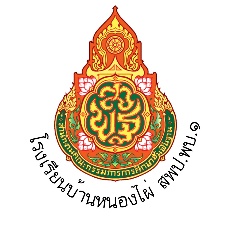 รายงานการดำเนินกิจกรรมโครงการส่งเสริมและพัฒนาพัฒนาคุณธรรม จริยธรรม และคุณลักษณะอันพึงประสงค์   โรงเรียนบ้านหนองไผ่สำนักงานเขตพื้นที่การศึกษาประถมศึกษาเพชรบุรี   เขต  1ข้อมูลทั่วไปชื่อโรงเรียน  โรงเรียนบ้านหนองไผ่          สพป. เพชรบุรี     เขต 1      หมู่ 3       ตำบล   หนองหญ้าปล้อง   อำเภอ   หนองหญ้าปล้อง     จังหวัด   เพชรบุรี     76160              	ประจำปีการศึกษา     25621. จำนวนนักเรียน     เปิดทำการสอนตั้งแต่ระดับชั้นอนุบาล2.  จำนวนบุคลากร   1.  ข้าราชการครู(ครู+ผอ.)     3  คน          2.  พนักงานราชการ  -   คน                           3.  ครูอัตราจ้าง   3 คน                          4. บุคลากรวิทย์ – คณิต   -  คน                          5.  เจ้าหน้าที่ธุรการ 1 คน                                                                                             รวมทั้งหมด  7  คน3.   ชื่อผู้อำนวยการโรงเรียน   นางนภัสวรรณ       คูหาทอง4.   ชื่อคุณครูผู้รับผิดชอบโครงการ   นางสาวธนขวัญ    โชติเรืองนภาข้อมูลด้านบริบทเบื้องต้น1. สภาพแวดล้อม บรรยากาศของโรงเรียน และสภาพชุมชนใกล้เคียง-  สภาพแวดล้อมโรงเรียนบ้านหนองไผ่ เป็นโรงเรียนประถมศึกษาที่มีขนาดเล็ก  สภาพแวดล้อมทั่วไป มีความร่มรื่นและสวยงามด้วยสวนหย่อมที่มีการตกแต่งด้วยผักสวนครัว ไม้ดอกไม้ประดับ และไม้ยืนต้นชนิดต่างๆ มีการจัดม้าหินอ่อนให้เป็นที่นั่งอ่านหนังสือ/ทำงานของนักเรียน ตามบริเวณร่มไม้และทางเดิน ตามอาคารต่าง ๆ มีลานใต้ร่มไม้ที่ให้ร่มเงาและมีบรรยากาศที่ดี ทำให้นักเรียนมักใช้เป็นที่นั่งอ่านหนังสือและพักผ่อนอยู่เป็นประจำ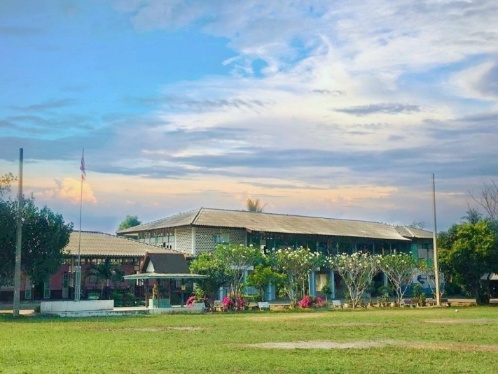 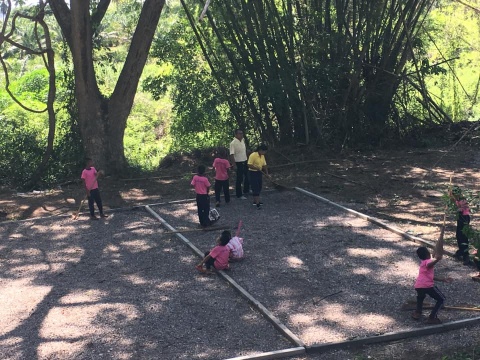 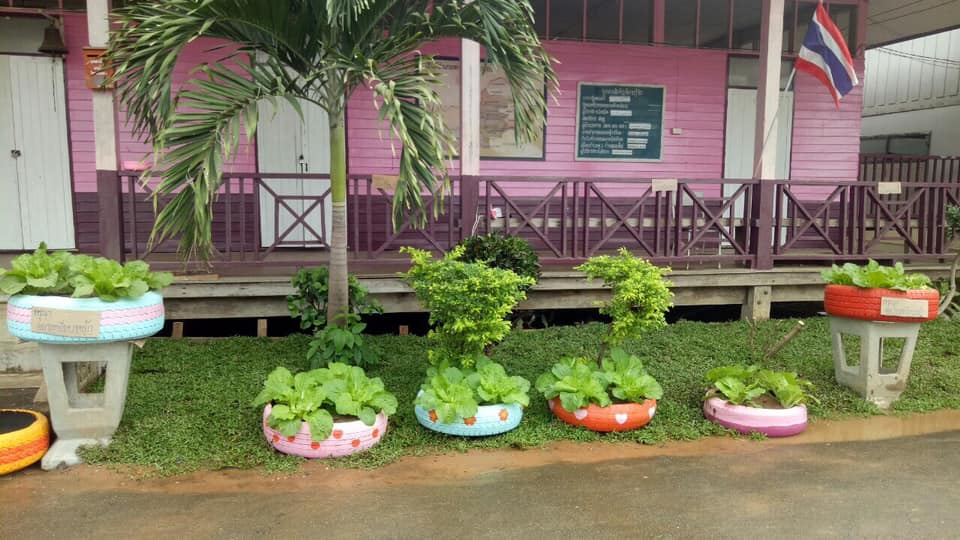 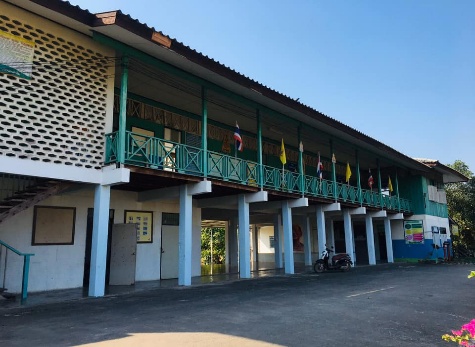 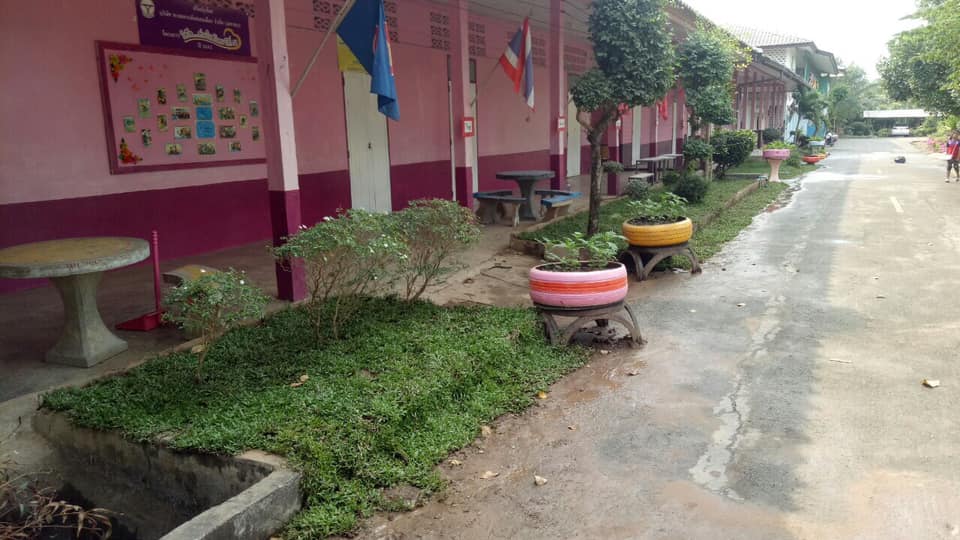 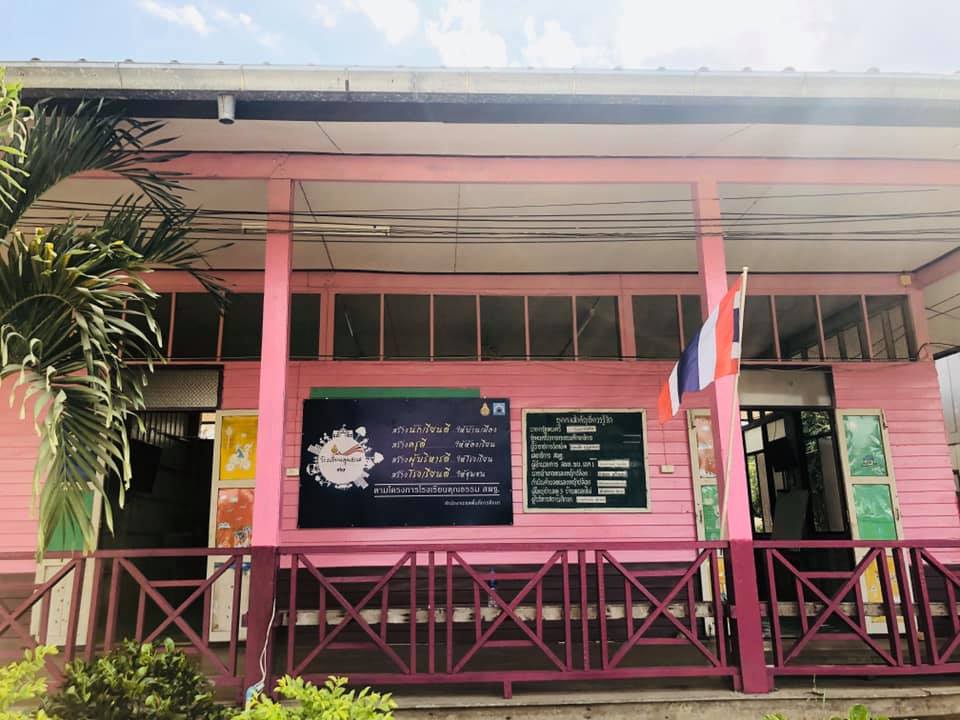 -  บรรยากาศของโรงเรียนโรงเรียนบ้านหนองไผ่ เป็นโรงเรียนประถมศึกษาขนาดเล็ก บรรยากาศภายในโรงเรียนมีความอบอุ่น ร่มรื่น   และสวยงาม เพราะครูกับนักเรียนต้องดำเนินชีวิตอยู่ด้วยกันทำให้เกิดความรักเปรียบเสมือนคนในครอบครัวเป็นเสมือนบ้านหลังที่ 2 ที่หล่อหลอมไปด้วยความรัก การเอาใจใส่ซึ่งกันและกัน มีการช่วยเหลือแบ่งปันกัน  และมีกิจกรรมที่นักเรียนและครูต้องทำร่วมกันในโรงเรียนมากมาย  จึงเกิดความรู้สึกรักและผูกพันบ้านหลังนี้  เช่น กิจกรรมภายในห้องเรียนและภายนอกห้องเรียน  การจัดกิจกรรมการบำเพ็ญประโยชน์  การเข้าร่วมกิจกรรมวันสำคัญทางศาสนา การจัดกิจกรรมค่ายรสพระธรรมสู่โรงเรียน ที่หล่อหลอมให้นักเรียนนำหลักธรรมทางพระพุทธศาสนามาใช้เป็นหลักในการดำเนินชีวิต  เป็นต้น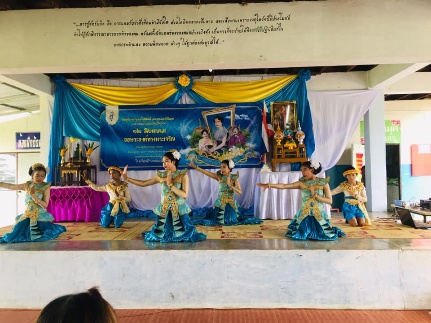 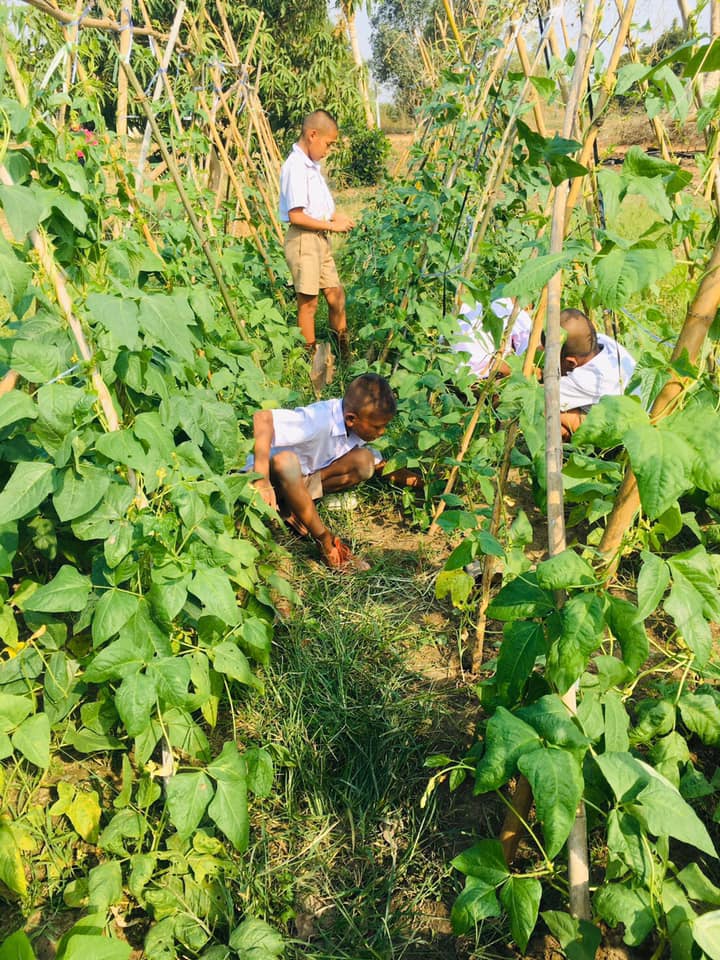 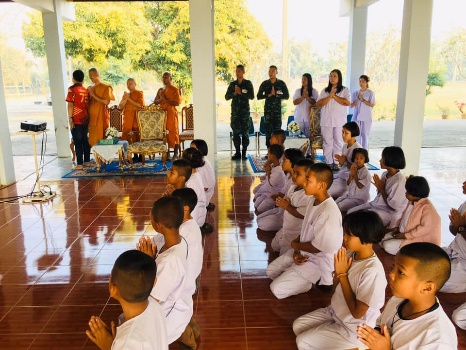 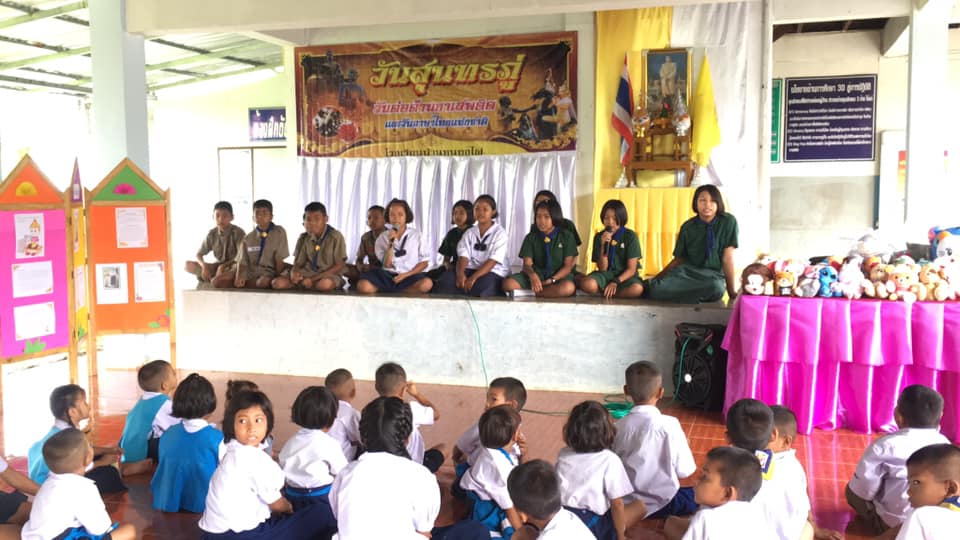 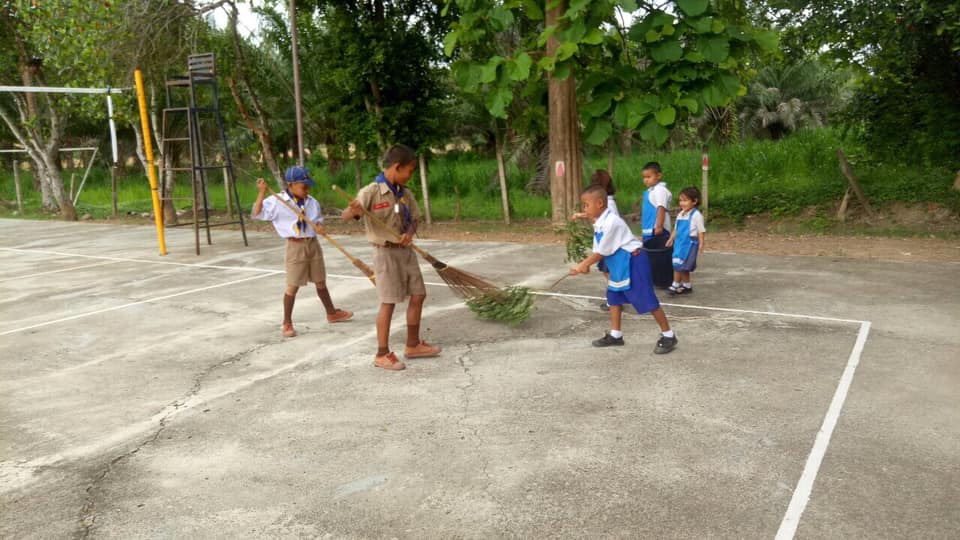 -  สภาพชุมชนใกล้เคียง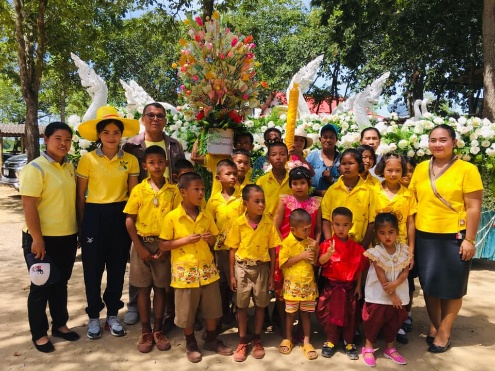 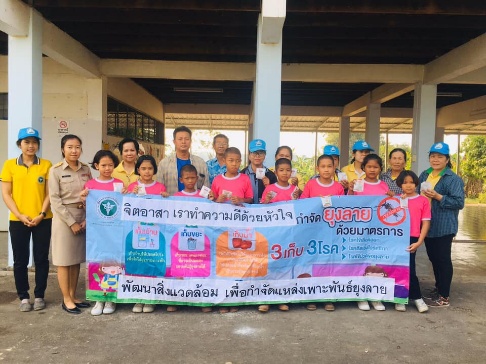 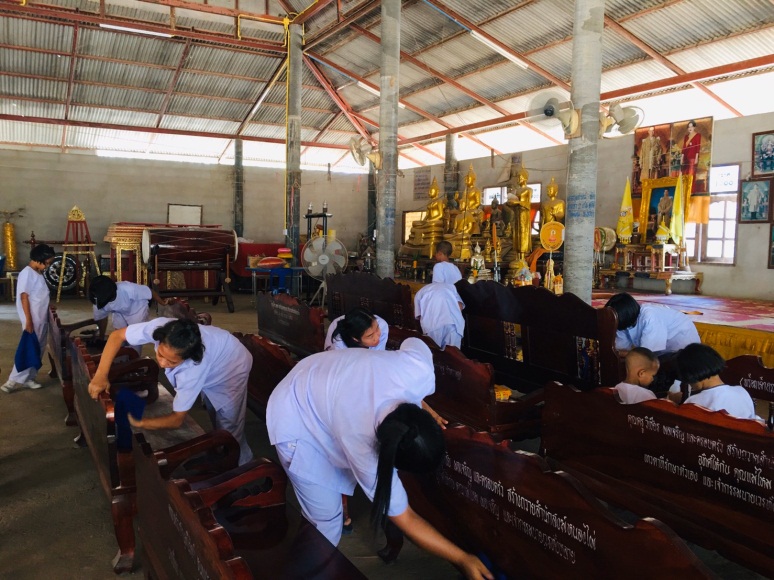 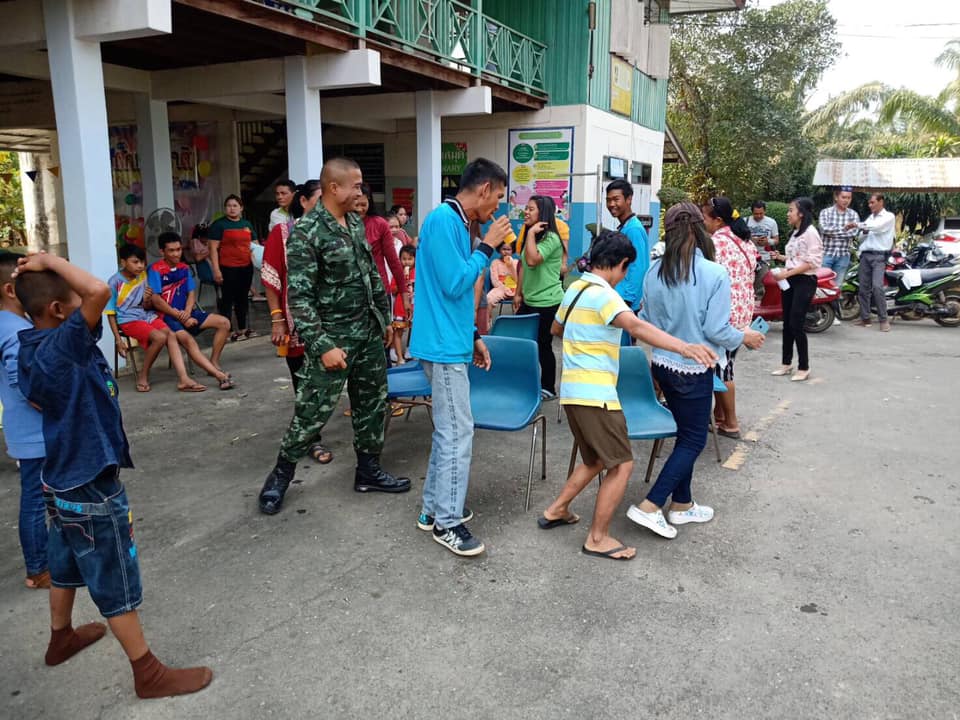 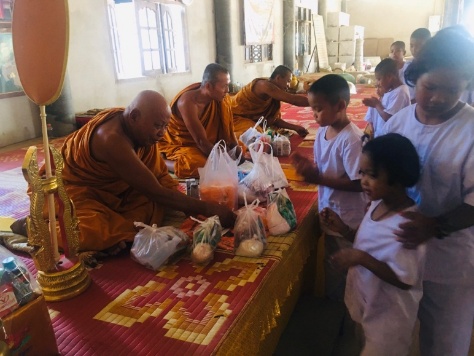 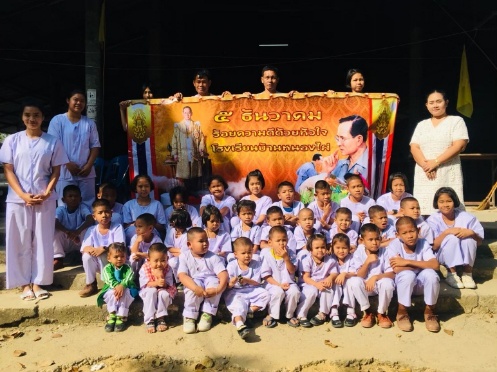 โครงการ	ส่งเสริมและพัฒนาคุณธรรม  จริยธรรม  และคุณลักษณะอันพึงประสงค์ของผู้เรียนสอดคล้องกับนโยบาย สพฐ. ข้อที่ 1   	ด้านการจัดการศึกษาเพื่อความมั่นคง  กลยุทธ์ที่ 2 ปลูกฝังผู้เรียนด้านคุณธรรม จริยธรรม และค่านิยมที่พึงประสงค์  ข้อที่  2.1 ส่งเสริมสนับสนุนการจัดกิจกรรมทั้งในและนอกห้องเรียน ที่เอื้อต่อการพัฒนาคุณธรรม จริยธรรม คุณลักษณะอันพึงประสงค์ตามหลักสูตรและค่านิยมหลักของคนไทย 12 ประการจุดเน้น สพป. ข้อที่ ๑			น้อมนำพระบรมราโชบายด้านการศึกษา และข้อ ๕ เชิดชูคุณธรรมมาตรฐานการศึกษาขั้นพื้นฐานที่ ๑	คุณภาพของผู้เรียน ตัวชี้วัดที่ ๑.๒ คุณลักษณะที่พึงประสงค์ของผู้เรียน ข้อที่ ๑ การมีคุณลักษณะและค่านิยมที่ดีตามที่สถานศึกษากำหนด ลักษณะโครงการ 			ต่อเนื่องระยะเวลาดำเนินการ 			ตลอดปีการศึกษาหลักการและเหตุผลปัจจุบันแนวโน้มด้านคุณธรรม จริยธรรมและค่านิยมที่พึงประสงค์ของนักเรียนอยู่ในระดับต่ำ ลง สังเกตได้จากข่าว จะเห็นว่าผู้กระทำความผิด มีบางส่วนที่อายุอยู่ในช่วงวัยเรียน หรือวัยรุ่นตอนต้น สาเหตุพบว่าเนื่องจากมีสื่อและเทคโนโลยีเข้ามาเผยแพร่และมีอิทธิพลในชีวิตประจำวันของนักเรียน  และมีครูบางส่วนเท่านั้นที่ปลูกฝังคุณธรรมให้กับนักเรียน รวมทั้งขาดความร่วมมือกันระหว่างบ้าน โรงเรียน และชุมชน ในการปลูกฝังคุณธรรมอย่างต่อเนื่อง ถ้าไม่รีบแก้ไขนักเรียนอาจสร้างปัญหาให้ครอบครัว โรงเรียน ชุมชนและสังคมได้  ดังนั้นทุกฝ่ายต้องร่วมกันจัดกิจกรรมที่ส่งเสริมด้านวินัย ความรับผิดชอบ ความซื่อสัตย์สุจริต ความกตัญญูกตเวที มีความเมตตากรุณา ความเอื้อเฟื้อเผื่อแผ่ ความเสียสละเพื่อส่วนรวม  การใช้ทรัพยากรอย่างประหยัดและคุ้มค่า  รวมทั้งมีความภาคภูมิใจในความเป็นไทยให้แก่นักเรียน เพื่อให้นักเรียนปฏิบัติตนจนเป็นกิจนิสัยในชีวิตประจำวัน โครงการนี้สอดคล้องกับนโยบายของสำนักงานคณะกรรมการการศึกษาแห่งชาติที่เน้นให้ผู้เรียนเรียนรู้คู่คุณธรรม 	โรงเรียนบ้านหนองไผ่ มีความตระหนักในเรื่องนี้ จึงดำเนินงานโครงการส่งเสริมและพัฒนาผู้เรียนให้มีคุณธรรม จริยธรรม และค่านิยมที่พึงประสงค์ขึ้น เพื่อให้นักเรียนและเยาวชนเติมโตขึ้นไปเป็นพลเมืองและผู้ใหญ่ที่ดีของสังคมวัตถุประสงค์เพื่อส่งเสริมและพัฒนานักเรียนให้มีคุณธรรม จริยธรรม ตามค่านิยมที่พึงประสงค์เพื่อลดปัญหาสังคมด้านคุณธรรม จริยธรรม และค่านิยมที่พึงประสงค์ที่เกิดขึ้นในครอบครัว โรงเรียน  ท้องถิ่น และชุมชนเป้าหมาย               3.1 เชิงปริมาณนักเรียนร้อยละ 90 มีวินัย มีความรับผิดชอบ มีความซื่อสัตย์สุจริต มีความกตัญญูกตเวที  มีความเมตตากรุณา เอื้อเฟื้อเผื่อแผ่ และเสียสละเพื่อส่วนรวม  มีความประหยัด รู้จักใช้ทรัพย์สิ่งของส่วนตนและส่วนร่วมอย่างคุ้มค่า มีความภูมิใจในความเป็นไทย เห็นคุณค่าภูมิปัญญาไทย นิยมและดำรงไว้ซึ่งความเป็นไทย  และปฏิบัติตนตามหลักธรรมเบื้องต้นของศาสนาที่ตนนับถือ3.๒ เชิงคุณภาพนักเรียน มีวินัย  มีความรับผิดชอบ มีความซื่อสัตย์สุจริต  มีความกตัญญูกตเวที  มีความเมตตากรุณา เอื้อเฟื้อเผื่อแผ่ และเสียสละเพื่อส่วนรวม  มีความประหยัด รู้จักใช้ทรัพย์สิ่งของส่วนตนและส่วนร่วมอย่างคุ้มค่า  มีความภูมิใจในความเป็นไทย เห็นคุณค่าภูมิปัญญาไทย นิยมไทยและดำรงไว้ซึ่งความเป็นไทย   และปฏิบัติตนตามหลักธรรมเบื้องต้นของศาสนาที่ตนนับถือ4. งบประมาณ  -  บาท๕. กิจกรรมหลักหมายเหตุ ขอถัวเฉลี่ยทุกรายการผลผลิต (Output)โรงเรียนบ้านหนองไผ่ มีแนวทางในการพัฒนานักเรียนให้มีคุณธรรมจริยธรรมในทุกๆด้าน  ผ่านกิจกรรมต่างๆที่จัดขึ้น ผลลัพธ์ (Outcome)1. โรงเรียนบ้านหนองไผ่ ใช้กิจกรรมเป็นแนวทางในการปรับเปลี่ยนพฤติกรรมของนักเรียน ให้มีความนุ่มนวล  มีคุณธรรมจริยธรรมตามคุณลักษณะอันพึงประสงค์	2. นักเรียนร้อยละ 90 มีวินัย มีความรับผิดชอบ มีความซื่อสัตย์สุจริต มีความกตัญญูกตเวที  มีความเมตตากรุณา เอื้อเฟื้อเผื่อแผ่ และเสียสละเพื่อส่วนรวม  มีความประหยัด รู้จักใช้ทรัพย์สิ่งของส่วนตนและส่วนร่วมอย่างคุ้มค่า   มีความภูมิใจในความเป็นไทย เห็นคุณค่าภูมิปัญญาไทย นิยมและดำรงไว้ซึ่งความเป็นไทย  และปฏิบัติตนตามหลักธรรมเบื้องต้นของศาสนาที่ตนนับถือตัวชี้วัดความสำเร็จนักเรียนมีคุณธรรม จริยธรรม และค่านิยมที่พึงประสงค์ ในเรื่องของ ความรับผิดชอบ ความซื่อสัตย์สุจริตความกตัญญูกตเวที  ความเมตตากรุณา เอื้อเฟื้อเผื่อแผ่ และเสียสละเพื่อส่วนรวม ความประหยัด รู้จักใช้ทรัพย์สิ่งของส่วนตนและส่วนร่วมอย่างคุ้มค่า  ความภูมิใจในความเป็นไทย เห็นคุณค่าภูมิปัญญาไทย นิยมไทยและดำรงไว้ซึ่งความเป็นไทย  และปฏิบัติตนตามหลักธรรมเบื้องต้นของศาสนาที่ตนนับถือ   ผลการดำเนินงานเชิงปริมาณ1. โรงเรียนจัดทําแผนปฏิบัติการประจําป/โครงการ/กิจกรรมดานคุณธรรมที่เปนระบบตอเนื่อง     	1.1. แผนปฏิบัติการประจําปีงบประมาณ 2562 โรงเรียนบ้านหนองไผ่   	1.2 โครงการส่งเสริมและพัฒนาคุณธรรม จริยธรรม และคุณลักษณะอันพึงประสงค์ของผู้เรียน 	1.3 โครงการส่งเสริมประชาธิปไตยกับสภานักเรียน   	1.4 โครงการวันสำคัญ 1.๕ โครงการห้องสมุดมีชีวิตเพื่อสร้างนิสัยรักการอ่าน 1.๖ โครงการวิถีชีวิตเศรษฐกิจพอเพียง ๑.๗ โครงการพัฒนาภูมิทัศน์๑.๘ กิจกรรมวันมาฆบูชา            1.๙ กิจกรรมไหว้ครู	๑.๑๐ กิจกรรมค่ายรสพระธรรมสู่โรงเรียน 	๑.๑๑ กิจกรรมหล่อเทียนพรรษา ถวายเทียนและผ้าอาบน้ำฝน ๒. โรงเรียนดําเนินการคนหาปญหา สาเหตุ กําหนดพฤติกรรมบงชี้เชิงบวกและคุณธรรมในการแก้ปัญหากำหนดกิจกรรมอย่างสร้างสรรค์ ผู้บริหาร ครู บุคลากร และนักเรียนปฏิบัติตามคุณธรรมอัตลักษณของโรงเรียน  	๒.๑ ผู้อำนวยการ ครู และบุคลากรทางการศึกษา ประชุมแนวทางการขับเคลื่อนการพัฒนาคุณธรรม จริยธรรม และคุณลักษณธอันพึงประสงค์ และร่วมกันค้นหาคุณธรรมอัตลักษณ์ กำหนดคุณธรรมเป้าหมายของโรงเรียน ระบุพฤติกรรมบ่งชี้เชิงบวกและจัดทำตารางคุณธรรมอัตลักษณ์	๒.๒ ครู และนักเรียน ร่วมกันค้นหาคุณธรรมอัตลักษณ์ กำหนดคุณธรรมเป้าหมายของห้องเรียน ระบุพฤติกรรมบ่งชี้เชิงบวก และจัดทำตารางคุณธรรมอัตลักษณ์ ๓. โรงเรียนมีการจัดคายยุวชนคนคุณธรรมค่ายรสพระธรรมสู่โรงเรียน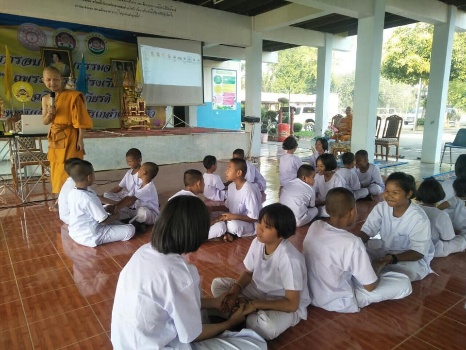 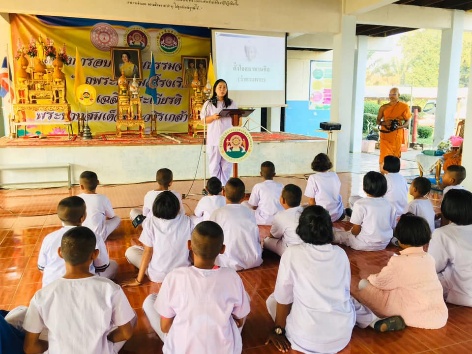 ๔. โรงเรียนจัดกิจกรรมคืนคุณธรรมสูหองเรียน 	- นักเรียนทุกคนในโรงเรียนบ้านหนองไผ่ร่วมด้วยช่วยกันรักษาความสะอาดของโรงเรียน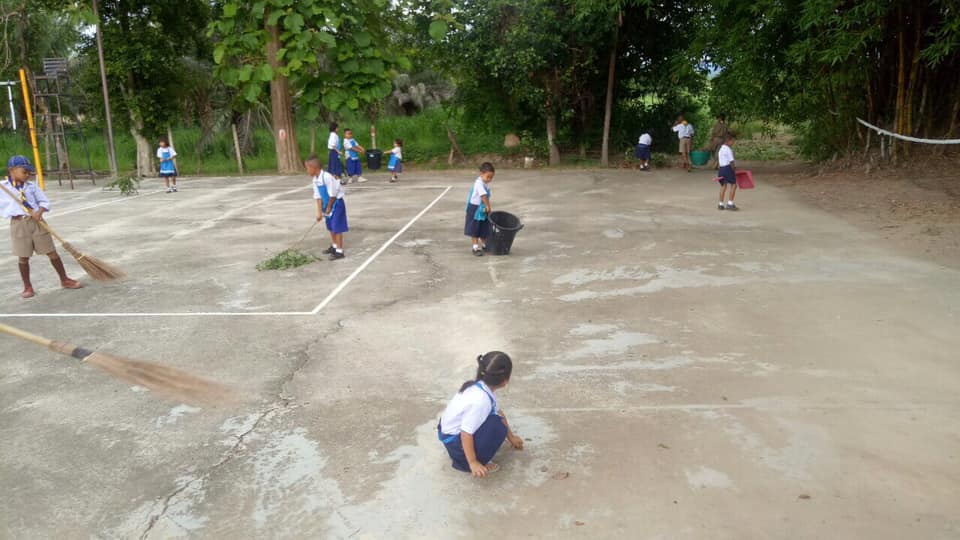 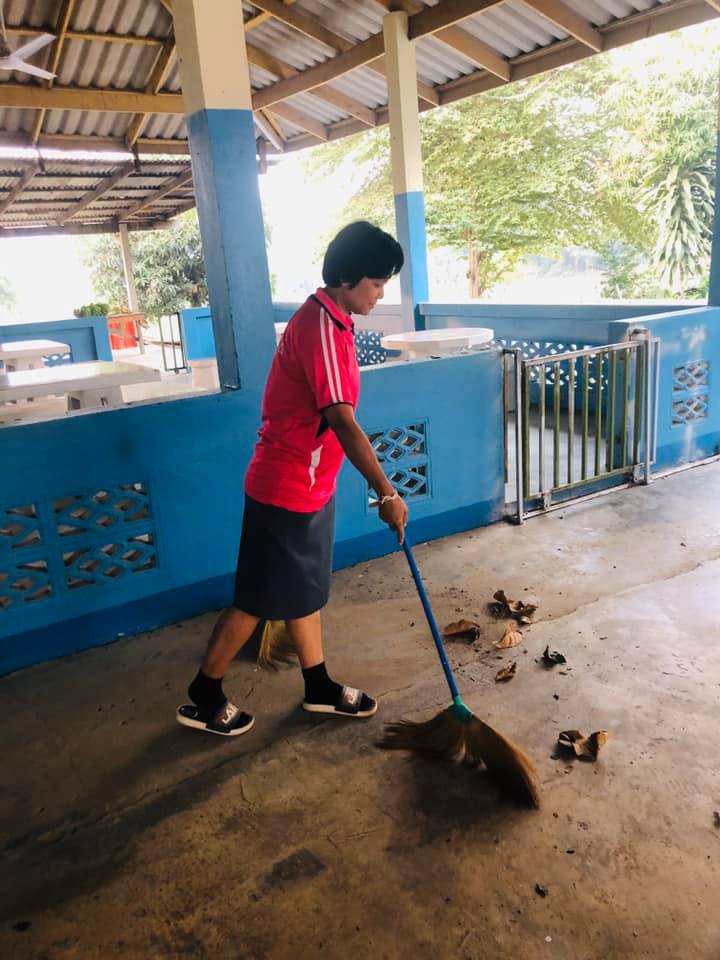 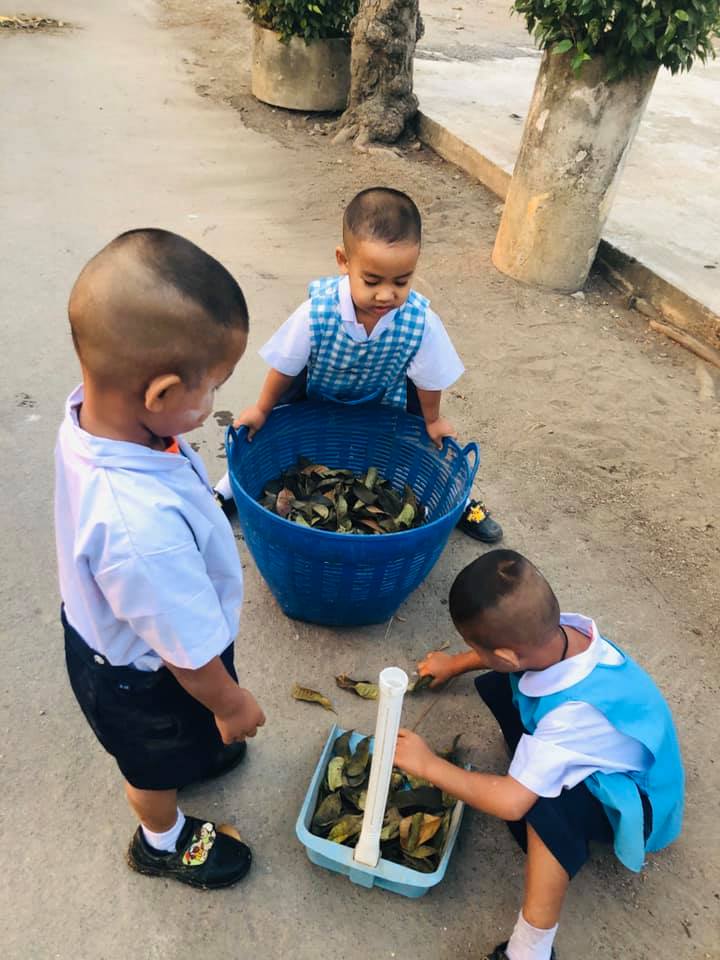 ๕. โรงเรียนสะอาด บรรยากาศรมรื่น สวยงาม ปลอดภัย มีสถานที่ในการปลูกฝง- ปฏิบัติดานคุณธรรม 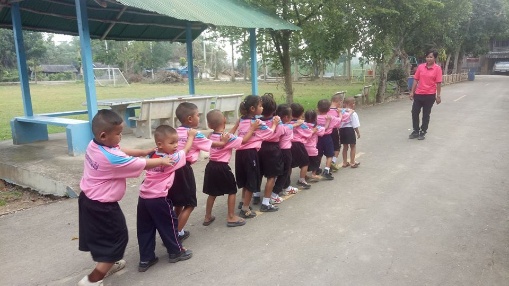 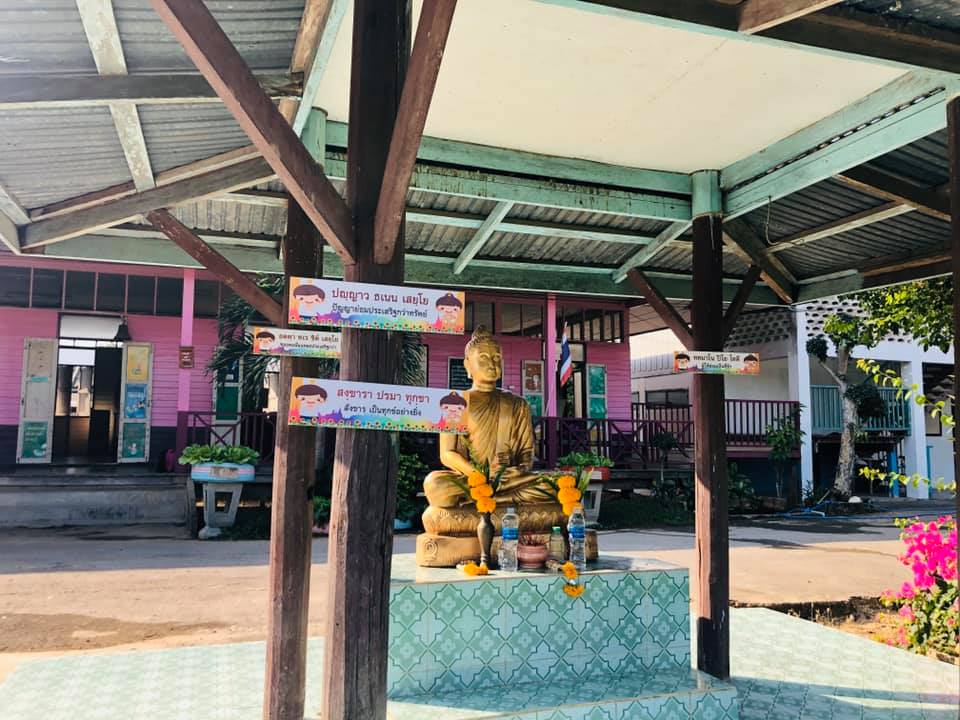 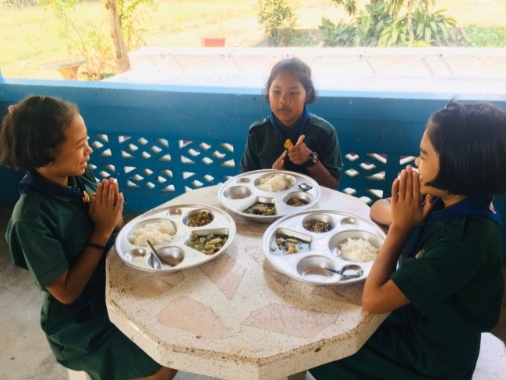 ๗. มีผลงานโครงงานคุณธรรม ระดับหองเรียน  	-  โครงงานคุณธรรม ระดับห้องเรียน มีดังนี้๘. นักเรียนมีพฤติกรรมที่พึงประสงค์ตามคุณธรรมอัตลักษณ์ ไม่น้อยกว่าร้อยละ 60 ของนักเรียนทั้งหมด 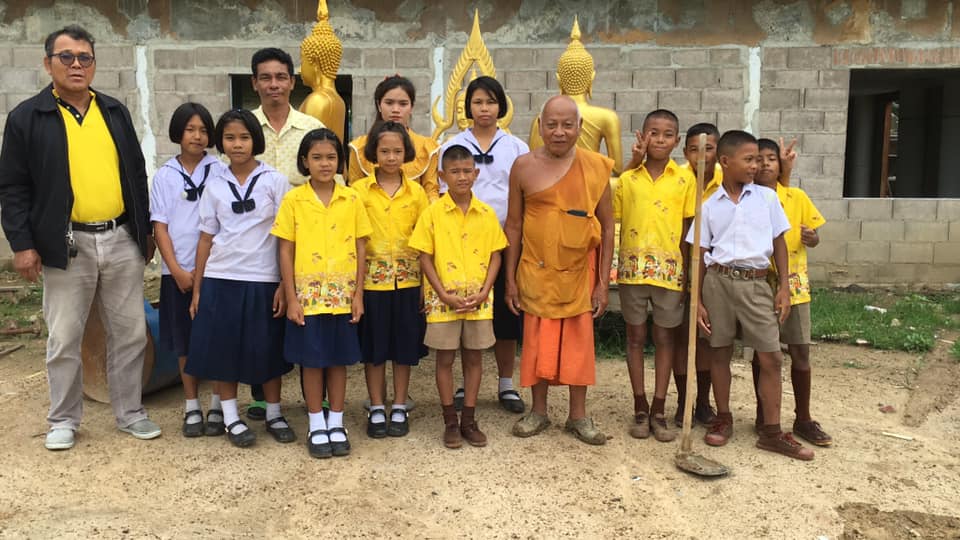 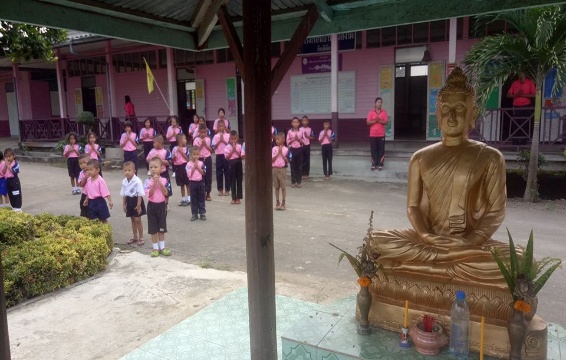 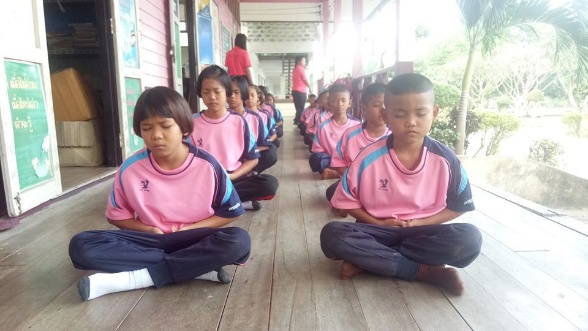 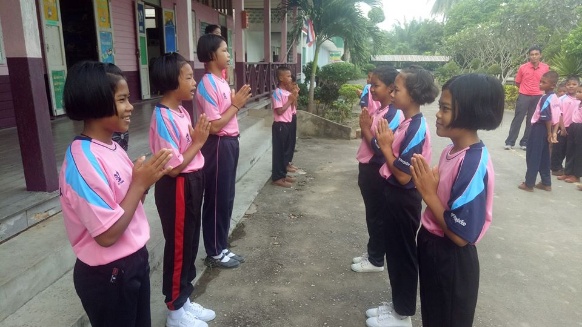 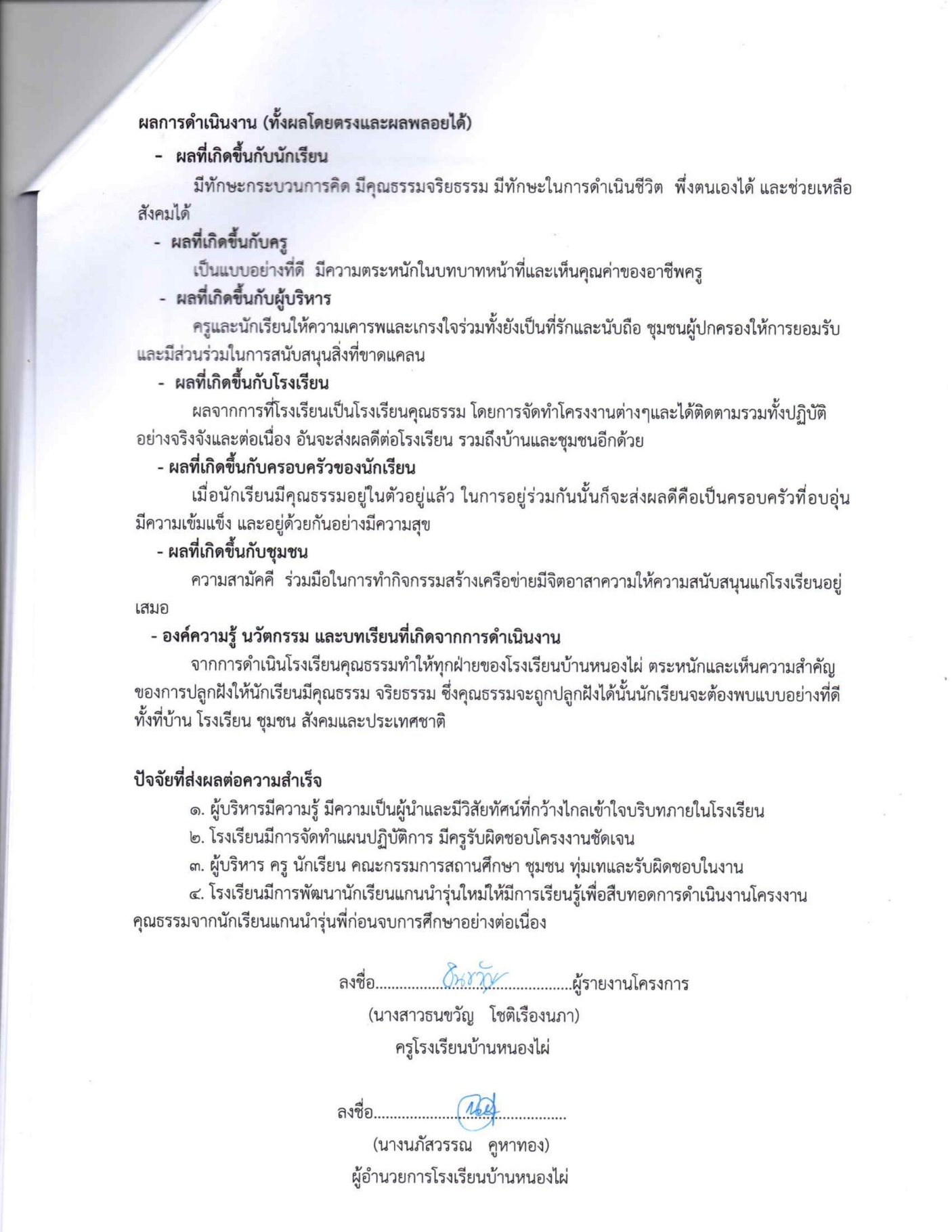 ที่กิจกรรม/รายการเงินงบประมาณเงินงบประมาณเงินงบประมาณเงินงบประมาณเงินงบประมาณเงินนอกงบประมาณรวมงบประมาณที่กิจกรรม/รายการระยะเวลาตอบแทนใช้สอยวัสดุรวมเงินนอกงบประมาณรวมงบประมาณ๑กิจกรรมที่ 1 มีวินัยและความรับผิดชอบ2กิจกรรมที่ 2 ความซื่อสัตย์สุจริต3กิจกรรมที่ 3 ความกตัญญูกตเวที4กิจกรรมที่ 4 ความมีเมตากรุณา โอบอ้อมอารี เอื้อเฟื้อเผื่อแผ่และไม่เห็นแก่ตัว5กิจกรรมที่ 5 มีความประหยัดและใช้ทรัพยากรอย่างคุ้มค่า6กิจกรรมที่ 6 การการส่งเสริมความภาคภูมิใจในความเป็นไทย เห็นคุณค่าภูมิปัญญาไทย นิยมไทยและดำรงไว้ซึ่งความเป็นไทย๗กิจกรรมที่ 7 สวดมนต์ไหว้พระสมทานศีล 5๘กิจกรรมที่ 8  กิจกรรมน้องไหว้พี่ วิถีคนไทย๙กิจกรรมที่ 9  ส่งเสริมคุณธรรมในชั้นเรียนรวมทั้งสิ้นรวมทั้งสิ้นรวมทั้งสิ้นรวมทั้งสิ้นรวมทั้งสิ้นรวมทั้งสิ้น---คุณธรรมเป้าหมายโครงงานผู้รับผิดชอบคุณธรรมที่ 1มีความเป็นระเบียบวินัยโครงงานมดน้อยมหัศจรรย์นายพิพัฒน์ ราชสุวรรณ์คุณธรรมที่ 1มีความเป็นระเบียบวินัยคุณธรรมที่ 1มีความเป็นระเบียบวินัยคุณธรรมที่ 1มีความเป็นระเบียบวินัยคุณธรรมที่ 2มีความรับผิดชอบโครงงานโรงเรียนสะอาดใสไร้ขยะส.อ.หญิง รักษ์ละพอ  ทับทิมคุณธรรมที่ 2มีความรับผิดชอบนางสาวสุกัญญา จันทร์เรืองคุณธรรมที่ 2มีความรับผิดชอบคุณธรรมที่ 2มีความรับผิดชอบคุณธรรมที่ 3มีความสุภาพโครงงานยิ้มง่ายไหว้สวย นางสาวธนขวัญ  โชติเรืองนภาคุณธรรมที่ 3มีความสุภาพนางสาวจิตติยา    ไชยแสนคุณธรรมที่ 3มีความสุภาพโครงงานวาจาดี วจีไพเราะนางสาวธนขวัญ   โชติเรืองนภาคุณธรรมที่ 3มีความสุภาพนางสาวจิตติยา    ไชยแสน